BarleyPlant Characteristics: Upright annual that grows 1 ½ to 3 feet tall. Winter barley requires vernalization to produce grain; spring types do not.Emergence time: 6 to 8 days Min. germination soil temp: 38oFAnnual or Perennial: AnnualSalinity Tolerant: pH 6.0 – 8.5	Tolerances: Flooding/ponding, drought, and shade tolerantCool or Warm season: Cool (mid-April to early October planting)The following goals for this species are ranked 0-4, 0=Poor, 1=Fair, 2=Good, 3=Very Good, 4=Excellent.Nitrogen Source: 0Nitrogen Scavenger: 3Soil Builder: 3Erosion Fighter: 4Lasting Residue: 4Weed Fighter: 3Grazing: 3Forage Harvest Value: 3Recommended Seeding Dates: April - OctoberPlanting Depth: ¾ - 2 inchesMin. Seeding Rate (incorporated): 50 lbs/ac PLSMin. Seeding Rate (non-incorporated): 75 lbs/ac PLSTermination Options: Till and then apply herbicide  Other notes: Rapid growth, interseed for cash crop ability, and good for short planting periods.Resources:Midwest Cover Crops Field Guide-Midwest Cover Crop CouncilManaging Cover Crops Profitably-Sustainable Agriculture Research and EducationGreen Cover Seed-Soil Health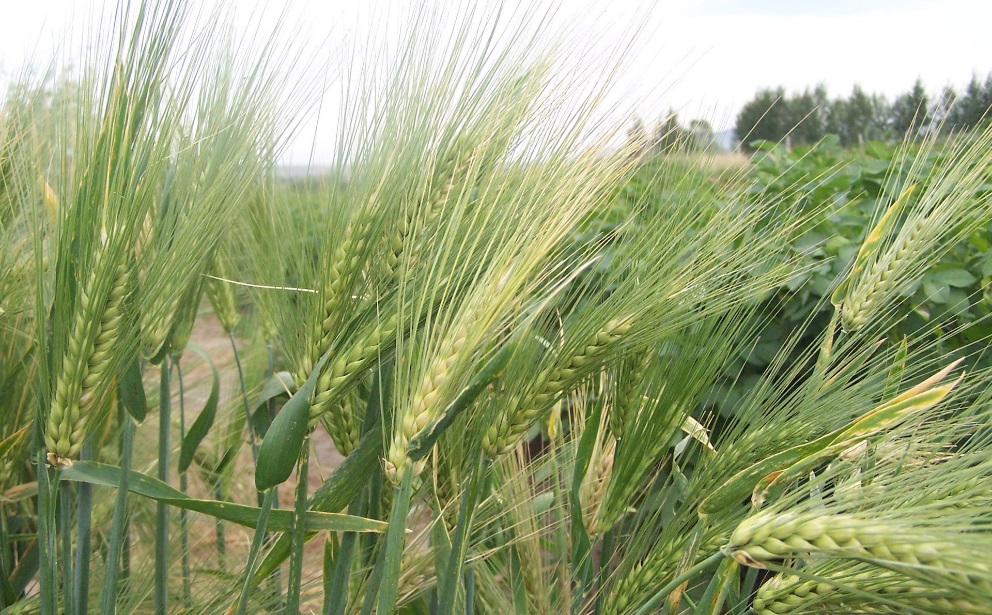 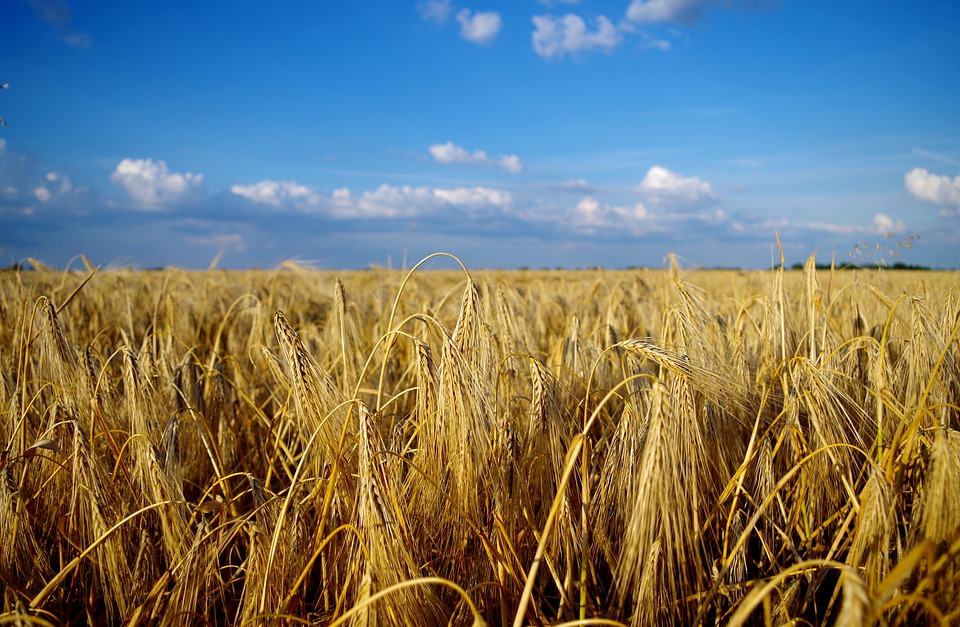 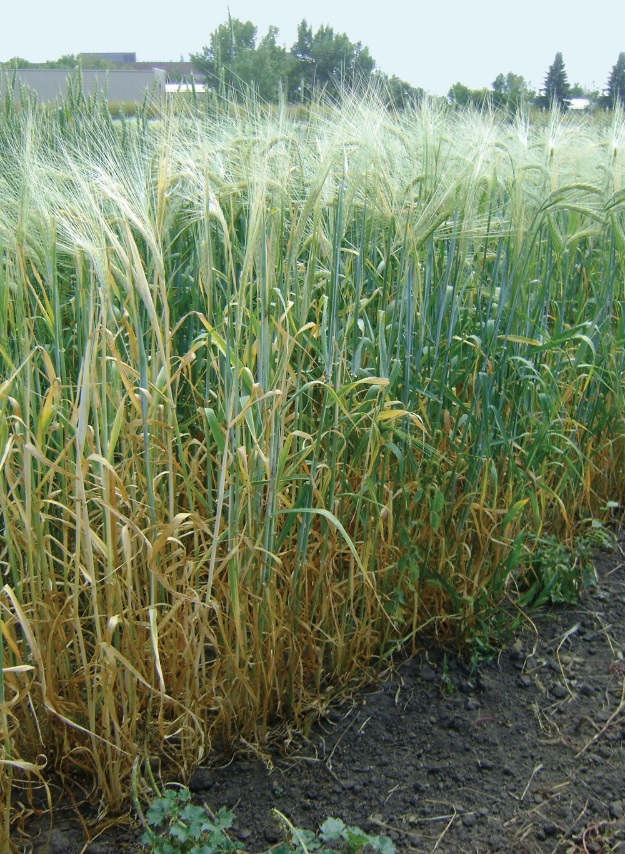 